理学療法評価表（腰部）◇患者情報◇ID：　　　　　名前：　　　　　　　年齢：　　　歳　介護保険：無・有（要 介護・支援　1・2・3・4・5）診断名：腰OA・腰部脊柱管狭窄症・腰椎椎間板ヘルニア・腰椎分離症・腰椎すべり症・その他（	　　　　　)スポーツ：－／＋（種目：　　　　　　　　回数：週　　　回　　時間： 1回約　　　時間)◇理学療法評価◇【問診】											既往歴：－／＋（                                                                                  ）手術歴：－／＋（                                                                                  ）現病歴：いつから                                                                                   きっかけ（外傷歴－／＋                                                                     )【感覚】感覚鈍麻： －／＋（　重度・中等度・軽度　)部位（	L2大腿部中央・L3大腿骨内側上果・L4内踝・L5第3趾MP背側・S1踵外側・S2膝窩部　)知覚過敏： －／＋（　重度・中等度・軽度　)部位（L2大腿部中央・L3大腿骨内側上果・L4内踝・L5第3趾MP背側・S1踵外側・S2膝窩部　)異常知覚：－／＋（　鈍痛・放散痛・刺すような感覚・しびれ・その他　　　　　　　　　　　　　　　　　)部位（L2大腿部中央・L3大腿骨内側上果・L4内踝・L5第3趾MP背側・S1踵外側・S2膝窩部　)【疼痛】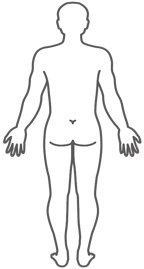 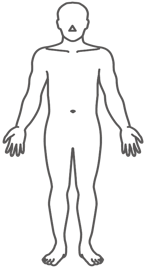 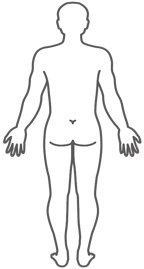 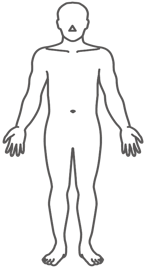 安静時：－／＋（部位：　　                           　　　　         ）圧痛　：－／＋（部位：                              　　　　          ）夜間痛：－／＋（部位：                            　　　　          　）動作時：－／＋（部位：                          　　　　          　　）出現動作：腰椎　屈曲・伸展・側屈（左/右）・回旋（左/右）・その他 (　　　　　　)歩行時：－／＋（部位：                                   　　　　 　　）周期：初期接地・荷重応答期・立脚中期・立脚終期・前遊脚期・遊脚初期・遊脚中期・遊脚終期　　間欠破行：－／＋（連続歩行距離：　　　　 m　　　連続歩行時間：　　　　分）【アライメント】胸椎（　過伸展/過後弯・側屈(左/右)・回旋(左/右)　)　　腰椎（　過伸展/後弯・側屈(左/右)・回旋(左/右)　)骨盤（	過前傾/後傾・挙上/下制(左/右)・回旋(左/右)　）　その他：　　　　　　　　　　　　　　　　　　【ROM】体幹：側屈制限－／＋（　右／左　）　　回旋制限－／＋（　右／左　）　　FFD（　　　　　cm）股関節：屈曲（	　　　／　　　　）　伸展（　　　　／　　　　）　外旋（　　　　／　　　　）内旋（　　　　／　　　　）　外転（　　　　／　　　　）　内転（　　　　／　　　　）膝関節：屈曲（　　　／　　　）　伸展（　　　／　　　）足関節：背屈（　　　／　　　）　底屈　（　　　／　　　）【MMT】股関節：L2屈曲	（　　／　　）　伸展（　　／　　）外転（　　／　　）　内転（　　／　　)膝関節：L3伸展（　　／　　）　屈曲（　　／　　）　足関節：L4背屈（　　／　　）　S1底屈（　　／　　）足趾：母趾背屈（　　／　　）　L52-4趾背屈（　　／　　）　母趾底屈（　　／　　）　2-4趾底屈（　　／　　）【バランス】片脚立位：右　　　　　秒（　正常／トレンデレンブルグ ／ デュシャンヌ　）左　　　　　秒（　正常／トレンデレンブルグ ／ デュシャンヌ　）【整形外科テスト】SLR test	　　（　　　　／　　　　)	→ヘルニア（L4-S1)、坐骨神経痛	ラセーグ　　（　　　　／　　　　)	→ヘルニア（L4-S1)、坐骨神経痛　ブラガード　（　　　　／　　　　)	→ヘルニア（L4-S1)、坐骨神経痛　大腿神経伸展（　　　　／　　　　)	→ヘルニア（L2-L4）　　　　　　ケンプ　　　（　　　　／　　　　)	→腰部脊柱管狭窄症　　　　　　　フェア　　　（　　　　／　　　　)	→梨状筋症候群、坐骨神経痛　　　ニュートン　（　　　　／　　　　)	→仙腸関節障害　　　　　　　　　ゲンスレン　（　　　　／　　　　)	→仙腸関節障害　　　　　　　　　スランプ　　（　　　　／　　　　)	→脊髄髄膜症状　　　　　　　　　